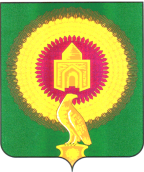 АДМИНИСТРАЦИЯКАТЕНИНСКОГО СЕЛЬСКОГО ПОСЕЛЕНИЯ ВАРНЕНСКОГО МУНИЦИПАЛЬНОГО РАЙОНАЧЕЛЯБИНСКОЙ ОБЛАСТИПОСТАНОВЛЕНИЕот 08.12.2022 года № 67              с.КатениноОб утверждении Программ профилактики рисков причинения вреда (ущерба) охраняемым законом ценностям на территории Катенинского сельского поселения Варненского муниципального района Челябинской области"на 2023год"О государственном контроле (надзоре) и муниципальном в Российской Федерации", постановлением Правительства Российской Федерации от 25 июня 2021 г. N 990 "Об утверждении Правил разработки и утверждения контрольными (надзорными) органами программы профилактики рисков причинения вреда (ущерба) охраняемым законом ценностям" в целях реализации комплекса мероприятий по профилактике рисков причинения вреда (ущерба) охраняемым законом ценностям при осуществлении муниципального жилищного контроля, на основании Федерального закона от 06.10.2003 г. N 131-ФЗ "Об общих принципах организации местного самоуправления в Российской Федерации", руководствуясь Уставом Катенинского  сельского поселения, администрация Катенинского сельского поселения                                                       ПОСТАНОВЛЯЕТ:1. Утвердить Программы профилактики рисков причинения вреда (ущерба) охраняемым законом ценностям по муниципальному контролю в сфере благоустройства на территории Катенинского сельского поселения и по муниципальному жилищному контролю на 2023 год (https://varna74.ru/normativno-pravovye-akty-10).2. Разместить настоящее постановление на официальном сайте администрации Катенинского сельского поселения.3. Настоящее постановление вступает в силу со дня его подписания.Глава Катенинского сельскогопоселения                                                                                          А.Т.Искаков